Петрова Ольга Валентиновна,воспитатель ГБДОУ детский сад №128 комбинированного вида Невского района Санкт-ПетербургаАннотация: в данной статье представлен опыт работы по воспитанию юного петербуржца, начиная с младшего дошкольного возраста в разных видах деятельности. Петрова О.В. широко использует авторские карты и игры по знакомству с микрорайоном, достопримечательностями города, разные формы работы с детьми, совместную деятельность с родителями, что  способствует формированию духовно-нравственных ценностей, основ патриотизма у детей.В конце статьи: конспект непрерывной образовательной деятельности  для детей средней группы «Мой город».Ключевые слова: «Юный петербуржец», «мой город», «авторские карты Санкт-Петербурга».                                    Воспитание юного петербуржца Важнейшей  задачей в воспитании подрастающего поколения   является приобщение  детей  к культуре своего народа. Именно знание истории родной страны, родного города, его культуры поможет ребенку в дальнейшем с уважением относиться к культурным традициям других народов. В Федеральном  государственном образовательном  стандарте дошкольного образования одним из основных принципов дошкольного образования является приобщение детей к социокультурным нормам, традициям семьи, общества и государства.                                                                                                                                                                                                                                                                          Проработав в детском саду много лет и приложив немало  усилий к воспитанию у  дошкольников любви и уважения к родному городу, я   решила  поделиться своим опытом. Основы патриотизма и  чувство уважения  к родному  городу  необходимо начинать формировать с самого раннего возраста. Система формирования  основ патриотизма строится на эмоционально-познавательной основе, органично пронизывая весь образовательный процесс. Формированию духовно-нравственных ценностей ребенка способствует интеграция всех образовательных областей. Основной же целью своей работы с детьми, я ставлю создание условий для развития личности ребенка, формирования чувства гражданского патриотизма и воспитания любви и уважения к родному  городу.  Для достижения поставленной цели, в своей работе я определила следующие задачи: формирование знаний об истории и культуре Санкт-Петербурга, развитие эстетического переживания  красоты и уникальности города, воспитание духовно-нравственных чувств дошкольника через деятельные формы воздействия с ним.               Живя и любуясь красотой и величием Санкт-Петербурга, невозможно не учитывать влияние родного города на воспитание и образование детей. Чтение художественной литературы, знакомство с трудом взрослых, рассматривание иллюстраций, сюжетно-ролевые игры -  все это плавно подготавливает детей  к восприятию определенной информации, к целевым прогулкам и экскурсиям, а углубить знания помогают родители, проводя наблюдения  по рекомендациям.  Конечно, в младшем возрасте наблюдения ограничиваются рамками детского сада и ближайших улиц, но получая знания и навыки  правильного поведения в общественных местах,  дети закрепляют их в играх по соответствующей тематике. Запоминая имена родителей, братьев и сестер, бабушек и дедушек, малыши знакомятся с историей своей семьи, ее традициями. Это и является  платформой для дальнейшего воспитания  маленького петербуржца.      В среднем дошкольном возрасте дети знакомятся с историей города. Они  уже знают не только свои имя, фамилию и домашний адрес, но и в каком городе мы живем.  Малыши узнают, как   возник город, получают информацию об исторических достопримечательностях. Здесь преобладают элементы поисково-исследовательской    деятельности,  моделирования. Для этого изготавливаются макеты объектов города, используются дидактические игры. Ребята постепенно  в занимательной форме (в игре, с музыкой, с показом слайдов и иллюстраций) знакомятся с основными сведениями о родном  городе: с его главной улицей, главной площадью, первой крепостью. Узнают много нового о зданиях  в нашем городе, о главной реке - Неве, о том, что у города тоже есть день рождения. Одновременно в группе  вывешиваются иллюстрации с достопримечательностями города, выкладываются и рассматриваются альбомы с фотографиями, проводятся целевые прогулки по улице, на которой находится детский сад. Дети знакомятся с историей улицы, узнают в честь кого она названа, видят обьекты и рассказывают о них. По «авторским» картам», изготовленным  вместе с детьми, дошкольники знакомятся и  с районом,  в котором живут и с центром города. Детям предлагаются  задания типа: «Найди маршрут из детского сада домой», « Покажи на карте,  как можно проехать на Дворцовую площадь» и т.д. Совместная  деятельность педагога с детьми переходит в самостоятельную деятельность ребенка. 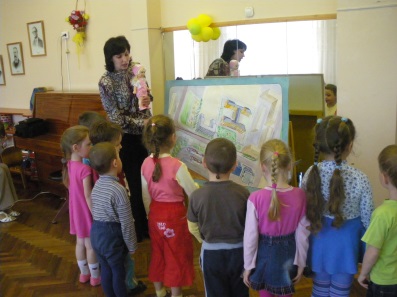 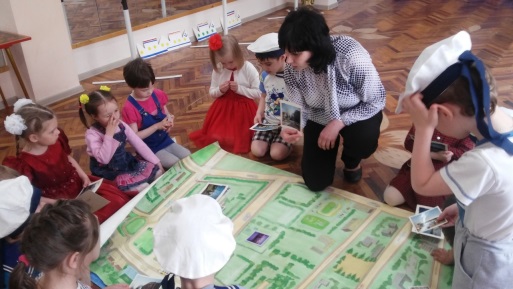 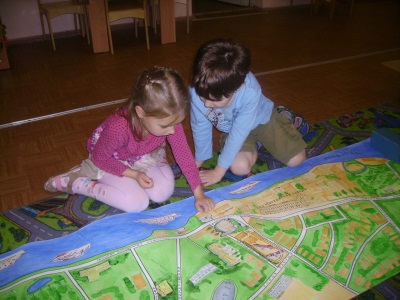 Обязательно выставляются  рекомендации для родителей к  индивидуальным экскурсиям. К концу года дети среднего возраста уже знают в каком городе они живут, главную улицу, площадь, реку. Знают  основные  сведения о своей улице, районе, знакомятся о блокадном прошлом города-героя.  Ребята начинают осознавать в каком замечательном городе они живут, у них появляется желание узнать больше и увидеть  все своими глазами.          В старшем  дошкольном возрасте запас  знаний у детей уже достаточно большой, у ребенка начинает формироваться гражанская позиция. Добавляются моменты развития духовного кругозора личности дошкольника. В этом возрасте   много времени уделяется  художественной литературе  по истории Санкт-Петербурга (о строительстве города в Петровские времена, о войне, блокаде). Изучается история города через судьбы замечательных петербуржцев.          Детальное знакомство с родным городом проводится по тематическим блокам:  история возникновения города, символы города,  архитектура города, знаменитые люди нашего города, театральный Петербург,  город рек и каналов, улицы и площади города, мой район,  город-герой,  город-музей,  современный Петербург. Для этого в своей работе с детьми  я активно использую метод проектирования. Реализацию поставленных образовательных задач в  проектах   я  осуществляю в процессе различных   видов детской деятельности путем организации  совместной деятельности с детьми и свободной самостоятельной деятельности детей (игровой, познавательно-исследовательской, трудовой, коммуникативной, художественной). С  детьми проводятся  целевые прогулки по Невскому району, знакомство с экспозициями музея « Невская застава», экскурсии в  центральную библиотеку  им. Л. Соболева. В библиотеке организуются мероприятия по воспитанию любви к книге и возрождению традиционных семейных ценностей. Кроме того,с детьми проводятся циклы наблюдений за красотой Петербурга. Рассматриваем иллюстрации, читаем художественную литературу, заучиваем стихотворения, составляем рассказы об увиденном, а также придумываем с детьми  головоломки , загадки, используем мультимедийные презентации. Поскольку детский сад удален от центра города, то применение мультимедийных средств позволяет проводить с детьми «виртуальные» экскурсии, знакомя их с  городскими достопримечательностями, закрепляя и обобщая знания детей. Проведя «виртуальную» экскурсию,  детям и родителям дается домашнее задание с рекомендациями прогулки по городу.                    В художественно-творческой деятельности дети много рисуют, лепят, мастерят   достопримечательности Петербурга.   Они  учатся не только любить и знать  свой город , но и понимать и беречь  его. В контексте петербурговедения включается много бесед на темы: « Мои мысли о сохранении памятников», « Мои чувства во время посещения мемориала « Журавли» и т .д . В играх – ситуациях  используется современная тематика, которая поможет детям в дальнейшем легко адаптироваться в бурной жизни мегаполиса: «Я беру интервью», « Путешествие по России» и т.д.               Итогом проектов являются такие формы как  конкурсы, викторины, выставки, закрепляющие знания о Санкт-Петербурге. Напрмер, конкурс стихов «Подвиг Ленинграда», посвященный дню снятия Блокады Ленинграда, выставки детских работ «Салют Победы», «Мой район», вечера поэзии, посвященные знаменитым петербуржцам с участием родителей. Проводились  досуги и праздники « Любимый город», « С днем рождения,Санкт-Петербург», формирующие духовно-нравственные чувства дошкольников.  Учитывая, что основным видом деятельности дошкольников является игра, большое внимание мною уделяется игровым технологиям. Включение в работу авторских игр и дидактических пособий, имеющихся в дошкольном учреждении позволяет   в игровой , увлекательной форме вводить тему родного города в повседневную образовательную деятельность детей, пополнять и обогащать предметно-игровое пространство группы. Включение комплекса краеведческих игр, изготовленных с учетом возрастной доступности помогает детям овладеть универсальными предпосылками  учебной деятельности, формирует интегративные качества . Такие игры, как:«Что пропущено?», «Что не так?», «Реставраторы» способствует развитию памяти, внимания,  творчества. Включение в процесс элементов мнемотехники , применение игровых заданий, используя такие приемы, как «мозговой штурм», «хорошо или плохо»  на петербургскую тематику, придумывание мнемотаблиц с коллажами для запоминания сведений о достопримечательностях города  отлично помогает развивать логическое мыщление , речь, воображение детей.               Родители, видя успехи своих детей, оказывают активную поддержку  в работе по ознакомлению с родным городом. Они с удовольствием  участвуют в экскурсиях, организуют  целевые  прогулки,  помогают собирать справочные материалы,  выпускают  газеты  и  альбомы с фотографиями, отражающие впечатления от увиденного,  создают родословные семей,  выступают на праздниках с рассказами об истории своей семьи. В работе с родителями большое внимание уделяется  практическим заданиям и содержанию наглядной информации.  Учитывая  разнообразный  контингент родителей  и удаленность детского сада от исторического центра города, необходимо также  помнить  и   о воспитании «взрослых петербуржцев»  и грамотно и бережно вести их по всем этапам узнавания родного города, чтобы их знания и любовь к Санкт-Петербургу естественным образом передавалась детям.               В заключение хочу сказать, что все эти методы работы  являются положительным условием воспитания современного культурного человека – жителя нашей великой Родины – России, который любит и свою страну и тот город, в котором живет. ПриложениеКонспект НОД  в средней группе. Тема: « МОЙ ГОРОД»Цель: Формировать уважительное отношение и чувство принадлежности к малой Родине, представления о социокультурных ценностях нашего народа на основе ознакомления с родным городом. Задачи:Образовательные: 1. Развивать познавательные интересы и действия детей в процессе знакомства детей с родным городом; 2.Обогащать активный словарь детей словами «металлург», «реставратор», «архитектор»; развивать связную речь детей. 3.Закрепить знания детей об улице Чернова, на которой находится образовательное        учреждение.Развивающие: 1. Развивать логическое и образное  мышление,  память, внимание и сообразительность  в дидактических играх.2.Развивать конструктивные и творческие способности.3.Развивать координацию движений.Воспитательные: 1.Воспитывать интерес и уважение к родному городу. 2.Формировать эмоциональную отзывчивость, целеустремленность, стремление доводить дело до конца.Предварительная работа:- Рассматривание иллюстраций с видами микрорайона, города.- Чтение стихов о родном городе.- Экскурсия по улице, где находится образовательное учреждение.- Рассматривание карты микрорайона.Материал для проведения занятия:  - Кукла Марина    - мультимедийная установка - слайд-шоу с фотографиями  объектов на улице     Чернова  - карта микрорайона  - дидактическая игра  «Чего не хватает»  - дидактическая игра  «Реставратор»               Ход: Дети сидят на стульях  Воспитатель: Ребята, отгадайте загадку:                          Друг за другом строго в ряд                          С двух сторон дома стоят?   Дети : Улица  Воспитатель: Да, это улица. Ребята, кто-то плачет? (воспитатель вносит куклу)   Кукла : Здравствуйте ребята, меня зовут Марина. Я шла к вам в детский сад и заблудилась.  Я не  знала, на какой улице находится ваш детский сад.  Воспитатель: Ребята, давайте расскажем  Марине,  на какой улице находится наш сад и в                 следующий раз она не заблудится. Вспомним, как мы ходили на экскурсию.   Воспитатель показывает на экране объекты улицы Чернова.   Рассказы детей по фотографиям: - Д/с - это наш детский сад. Каждый день мы приходим сюда играть, заниматься, петь и рисовать.     Стихотворения детей о детском саде.   Воспитатель: А на какой улице находиться наш детский сад? (на улице Чернова)- Кто знает, почему она так называется? Улица Чернова названа в честь инженера-металлурга      Д.К.Чернова, который работал на заводе «Обуховский». - Вспомните, кто такой металлург? Да, это рабочий, который занимается производством металла.      А Дмитрий Константинович придумал, как сделать металл очень прочным, чтобы из него     изготавливать машины, танки, эскалаторы в метро и др.  - Давайте прогуляемся по улице Чернова и вспомним, какие здания на ней находятся.   Воспитатель показывает фотографии на экране.   Рассказы детей:   - «Дикси»- это магазин, в нем продают разные товары ( хлеб, молоко, овощи и фрукты).-«Кулич и Пасха»- церковь так называется потому что, она похожа на пасхальный кулич, а колокольня построена в форме пасхи . Церковь проектировал архитектор Николай Львов. Кто такой архитектор? Да, человек, который придумывает разные сооружения: дома, церкви, музеи, театры…- Трамвайный парк - в нем живут трамваи. В парке трамваи моют, чинят, красят.Воспитатель:  На улице Чернова рядом с нашим детским садом  есть школа, другой детский сад, завод «Звезда» (воспитатель показывает фото на экране):Не далеко от нас находится станция метро (фото станции  метрополитена  на экране) .Кто знает, как она называется? ( Пролетарская)Дети: Станцию назвали так потому что, здесь много разных заводов, на которых работают рабочие. Рабочих называют пролетариями. Поэтому и станция метрополитена названа Пролетарская.Воспитатель: Ребята давайте покажем кукле   Марине эти здания на карте.(Дети переходят к карте и рассматривают улицу Чернова, находят  на ней рассматриваемые  объекты.)Проводится дидактическая игра « Чего не хватает?»Воспитатель : Дети, давайте покажем  кукле Марине, как мы умеем играть.Проводится подвижная игра «Тетя туча»Воспитатель : Ребята, а за какой кораблик зацепилась тетя туча? (за кораблик на  здании Адмиралтейства). Кто помнит стихотворение об этом кораблике?Чтение стихотворения «Кораблик» С.Скаченкова  (читает стихотворение ребенок).Воспитатель: Мы живем в огромном городе Санкт-Петербурге. В нем  много улиц, площадей, дворцов,  мостов, памятников. Все они уже не новые, а часто даже очень старые постройки, и с ними случаются разные поломки, разрушения. Но здесь помогут реставраторы.  Что это за профессия - реставратор?   Да, человек, который восстанавливает разрушенные здания, испорченные картины, скульптуры.Ребята, давайте и мы  превратимся в реставраторов.Дидактическая игра «Реставратор» -Молодцы, вы отреставрировали дома и они снова, как новые.Итог: - Что мы сегодня делали? ( Путешествовали по ул.Чернова и рассказывали о зданиях, которые на ней находятся (перечислить с детьми)-Что узнали нового?-В какие игры играли? -Вам понравилось или нет? Почему?Воспитатель: Ну, вот ребята, мы объяснили и показали, кукле Марине на какой улице находится наш детский сад. В следующий раз  кукла  Марина не заблудится.Кукла благодарит детей, дарит подарки (блокноты с видами  Санкт-Петербурга), прощается, уходит.Литература: Г.Т.Алифанова « Петербурговедение  для  малышей от 3 до 7» СПБ « Паритет»2005В.Нестеров « Знаешь ли ты свой город?»СПБ « Норинт» 1997  З.А.Серова « Знаешь ли ты Санкт-Петербург?» Краеведческие игры СПб Издательский дом  «МиМ»1995